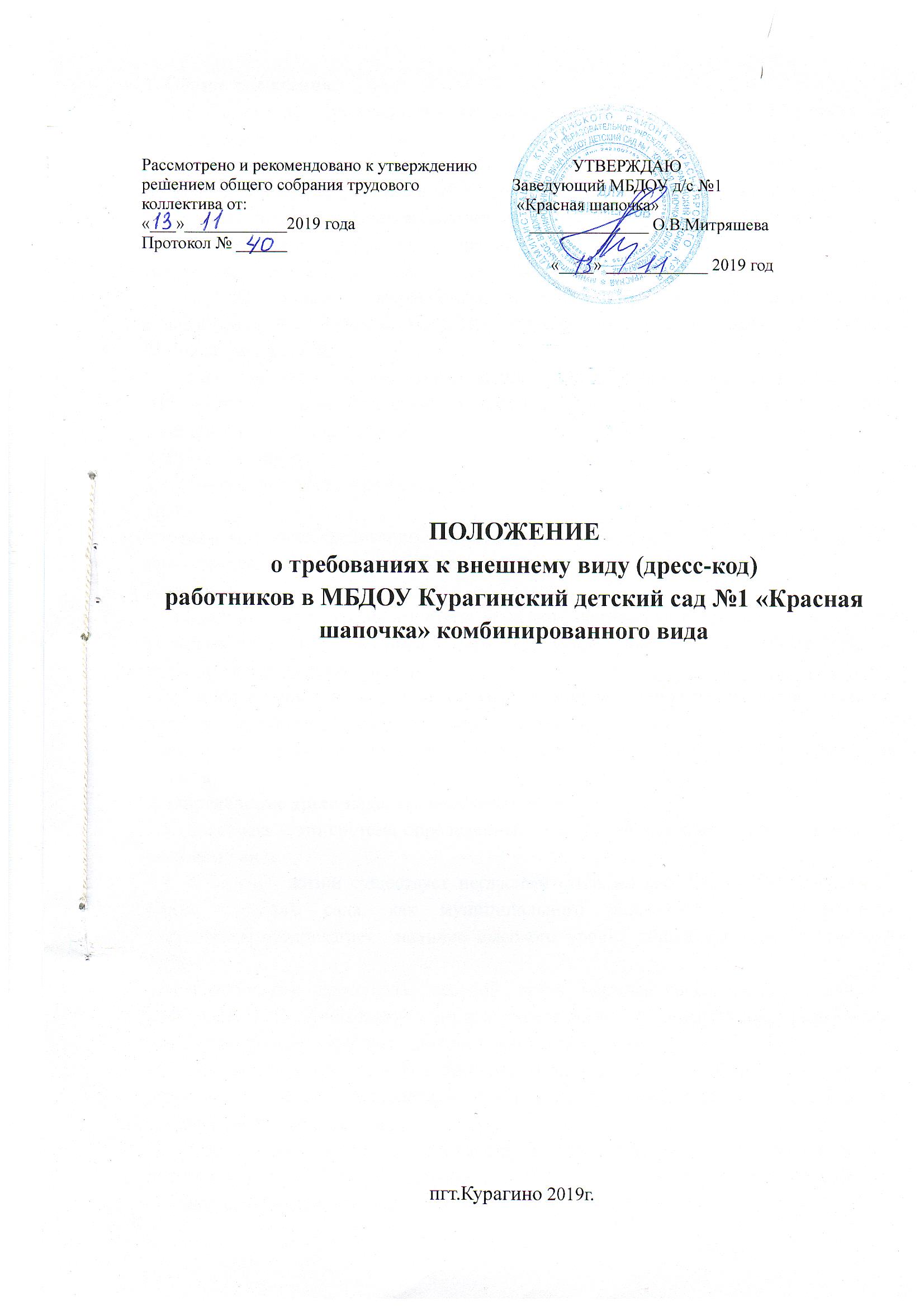 ПОЛОЖЕНИЕо требованиях к внешнему виду (дресс-код)работников в МБДОУ Курагинский детский сад №1 «Красная шапочка» комбинированного видапгт.Курагино 2019г.1. Общие положения.    1.1. Положение о требованиях к внешнему виду работников в МБДОУ детский сад №1 «Красная шапочка» (далее – Положение) разработано  в соответствии с Санитарно-эпидемиологическими требованиями к устройству, содержанию, и организации режима работы в ДОО (СанПиН 2.4.1. 3049-13), Уставом МБДОУ детский сад №1, Коллективным договором, Правилами внутреннего распорядка.    1.2. Соблюдение требований к внешнему виду (дресс-коду) обязательно для всех работников МБДОУ детский сад №1 «Красная шапочка».    1.3. Положение согласовывается на общем собрании трудового коллектива, утверждается, изменяется и отменяется приказом заведующего МБДОУ детский сад №1 «Красная шапочка»     1.4. Положение регламентирует корпоративный стиль одежды и внешний вид работников, который объединяет коллектив, подчеркивает их уровень культуры, интеллигентность и профессионализм2. Цели и задачи2.1. Положение имеет следующие цели и задачи:Цель: - выработка единых требований к внешнему виду работников МБДОУ детский сад №1 «Красная шапочка» в период рабочего процесса.Задачи:- соблюдение корпоративного стиля и этики, принципов и правил в отношении внешнего вида всех участников образовательного процесса вне зависимости от должности и вида деятельности- укрепление трудовой дисциплины и взаимодействия среди работников, воспитание у них чувства меры в отношении внешнего облика работника ДОУ- формирование имиджа и статуса ДОУ, высокого уровня общей культуры и делового этикета3. Определение дресс-кода, его необходимости3.1. Дресс-код – это система определенных требований к деловому стилю одежды и внешнему виду.3.2. В деловой жизни существует негласный стиль во внешнем облике работника. Статус детского сада, как муниципального дошкольного образовательного учреждения предполагает  наличие высокого уровня общей культуры и делового этикета3.3. Соблюдение дресс-кода, деловой стиль одежды способствует успешному взаимодействию работников внутри коллектива, с родителями (законными представителями) и  другими заинтересованными лицами3.4. Опрятный, аккуратный внешний вид педагогического работника способствует развитию у несовершеннолетних обучающихся общей культуры, правильного восприятия окружающего мира3.5. Соблюдение дресс-кода  способствует повышению репутации, утверждению имиджа и статуса МБДОУ детский сад №1 «Красная шапочка» как учреждение высокой культуры, нравственности и профессионализма.4. Общие принципы создания делового внешнего вида4.1. Аккуратность и опрятность:- одежда должна быть чистой, свежей, выглаженной;- обувь должна быть чистой и ухоженной;- внешний вид работника должен соответствовать общепринятым в обществе нормам делового стиля, исключать вызывающие детали;- работники должны соблюдать правила личной гигиены (волосы должны быть чистыми, аккуратно уложены или заколоты, лицо, руки должны быть чистыми и ухоженными, используемые парфюмерные средства должны иметь легкий нейтральный запах)4.2. Сдержанность:Одно из главных правил делового человека при создании собственного внешнего облика – сдержанность и умеренность- основной стандарт одежды для всех работников профессиональный деловой стиль;- использование простых неброских украшений, выдержанных в деловом стиле;- для маникюра и дневного макияжа уместны неяркие, спокойные тона;5. Стандарты внешнего вида работников на рабочем месте5.1. Для работников, занимающих должности:  заведующего,  заместителя заведующего, старшего воспитателя, воспитателя, специалиста, делопроизводителя утверждаются следующие стандарты внешнего вида:Одежда:- деловой костюм (брюки, юбки, платья, жакеты, блузки) классического покроя спокойных тонов стандартной длины;- аккуратное сочетание юбок и брюк с джемперами и блузами - колготы телесного или черного цвета ровной фактуры;Обувь:- классические модели с закрытым мысом и пяткой, гармонирующие с одеждой;- высота каблука должна быть удобной  для работы, не выше 8 см;Волосы:- стрижка аккуратная, волосы ниже плеч должны быть заколоты- окраска волос в спокойные,  не вызывающие тонаУкрашения:-  кольца, серьги, браслеты, цепочки и т.п. должны быть выдержанны в деловом стиле, без крупных вставок, ярких и массивных подвесок.Руки:- длина ногтей должна быть удобной для работы- маникюр аккуратный, лак для ногтей спокойных тонов без ярких элементовВнимание! Для воспитателей групп и младших воспитателей на рабочем месте обязательна сменная одежда и обувь, подходящая сезону, характеру деятельности, удобная для ношения, соответствующая гигиеническим требованиям5.2. Для инструктора по физической культуре  во время проведения занятий с воспитанниками утверждаются следующие стандарты внешнего вида:- спортивный костюм- спортивная обувь5.3. Для работников, занимающих  должности: младший воспитатель, медработник, сотрудник пищеблока, уборщик служебных помещений, рабочий по обслуживанию здания утверждаются следующие стандарты внешнего вида::Одежда: - халат, соответствующий профессиональной деятельности- фартук и косынка (для раздачи пищи, мытья посуды, уборки помещений)Обувь:- без каблука,  на низком или среднем каблуке (до 4 см), с закрытым носком и пяткой.Руки:- ногти коротко подстрижены- для работников пищеблока и младших воспитателей покрытие ногтей лаком запрещеноУкрашения:- запрещено ношение украшений в период рабочего времени5.3. Для всех сотрудников строго запрещено использование:- спортивной одежды и обуви (кроме инструктора по физической культуре) - одежды с использованием логотипов, ярких, экстравагантных элементов и символики;- пляжной  одежды и обуви (шорты, футболки ,сланцы, шлепанцы);- вечерней одежды и обуви (из блестящих тканей, с декоративными деталями, стразами и т.п.)- обтягивающей и короткой одежды (легинсы, мини-юбки, блузки, открывающие живот и спину и т.п.)- массивная обувь на толстой подошве;- маникюра ярких тонов с использованием яркого дизайна и декоративных элементов;- экстравагантных стрижек и причесок с окрашиванием волос в яркие неестественные тона- пирсинга и татуировок,  если они внешне не скрыты6. Правила пользования средствами мобильной связи в рабочее время6.1. Во время совещаний, педсоветов, собраний, праздников, сна детей звук мобильного телефона необходимо переводить в беззвучный режим6.2. Запрещается пользоваться мобильным телефоном во время занятий с воспитанниками.6.3. Запрещается использование в ДОУ гарнитуры мобильных телефонов6.4. Разговор по мобильному телефону не должен быть длительным.7. Меры воздействия7.1. Работникам, нарушившим дресс-код, заведующий имеет право сделать замечание в устной форме и обязать работника привести свой внешний вид в надлежащее состояние.7.2. Неоднократное нарушение данного Положения рассматривается как невыполнение приказа руководителя.8. Заключение8.1. Положение рассматривается и принимается на общем собрании трудового коллектива и утверждается приказом заведующего МБДОУ детский сад №1 «Красная шапочка»8.2. Правилам данного Положения должны следовать все работники МБДОУ детский сад №1 «Красная шапочка»8.3. При приеме на работу нового работника обязательно проводиться  ознакомление с данным Положением8.4. Настоящее Положение вступает в силу с момента его подписания, пункты Положения могут изменяться и дополняться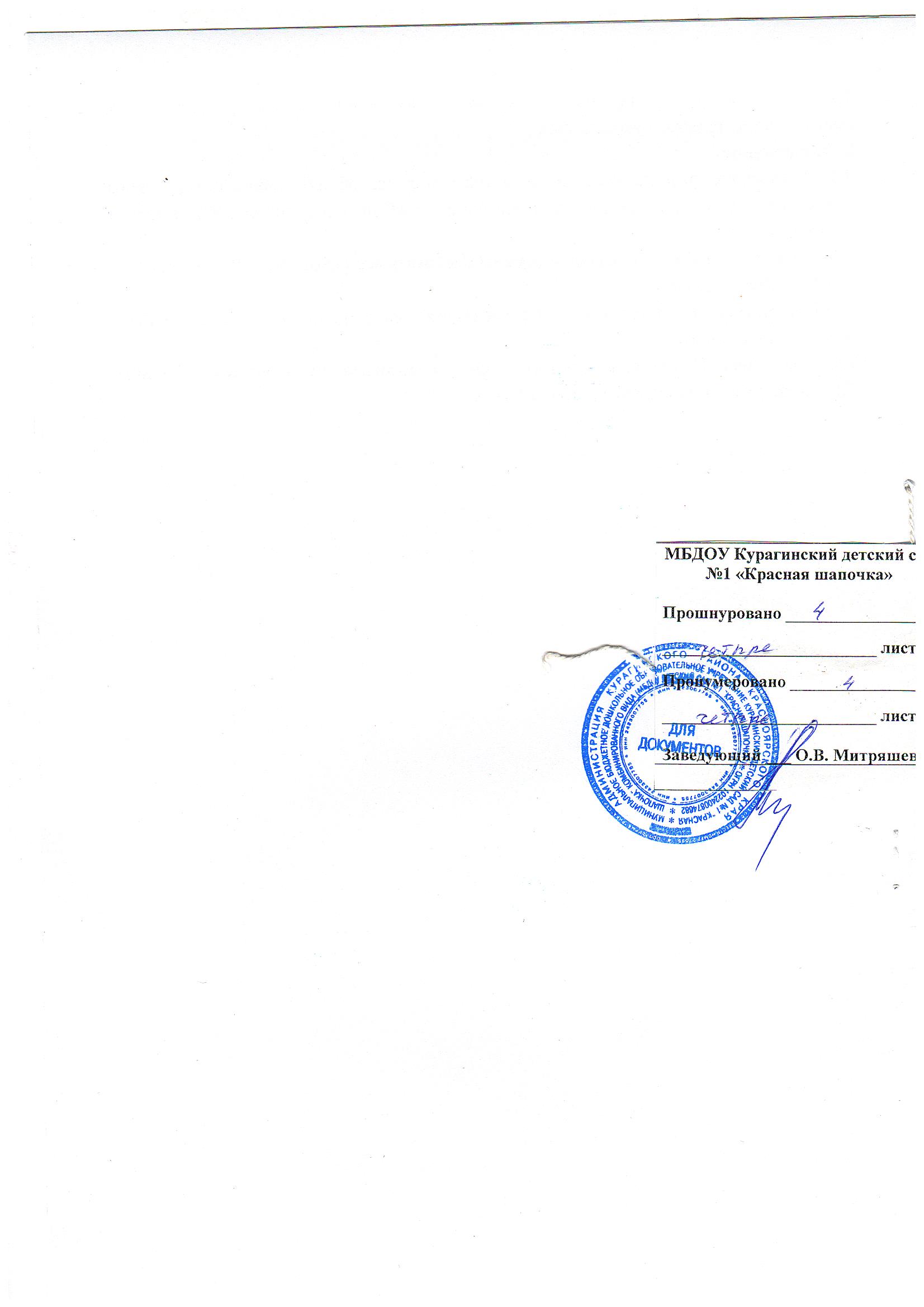 Рассмотрено и рекомендовано к утверждению решением общего собрания трудового коллектива от:«___»____________2019 года Протокол № ______              УТВЕРЖДАЮЗаведующий МБДОУ д/с №1 «Красная шапочка»      ______________ О.В.Митряшева         «____» ____________ 2019 год